Dear Parents / Carers, We are coming to the end of the first Autumn half term and what a busy half term it’s been!  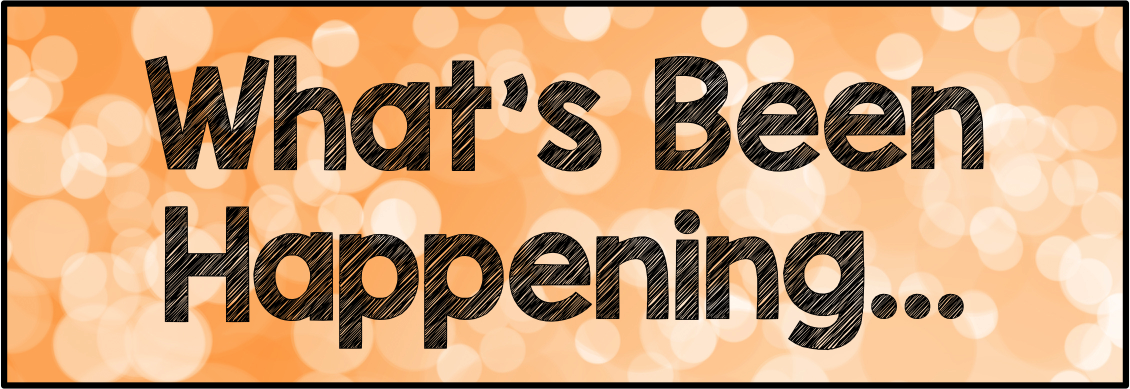 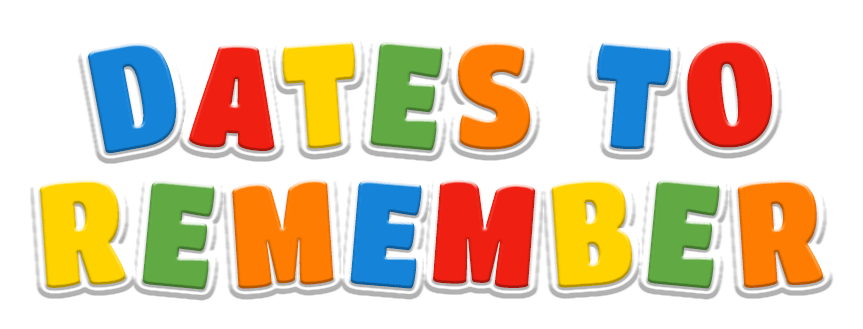 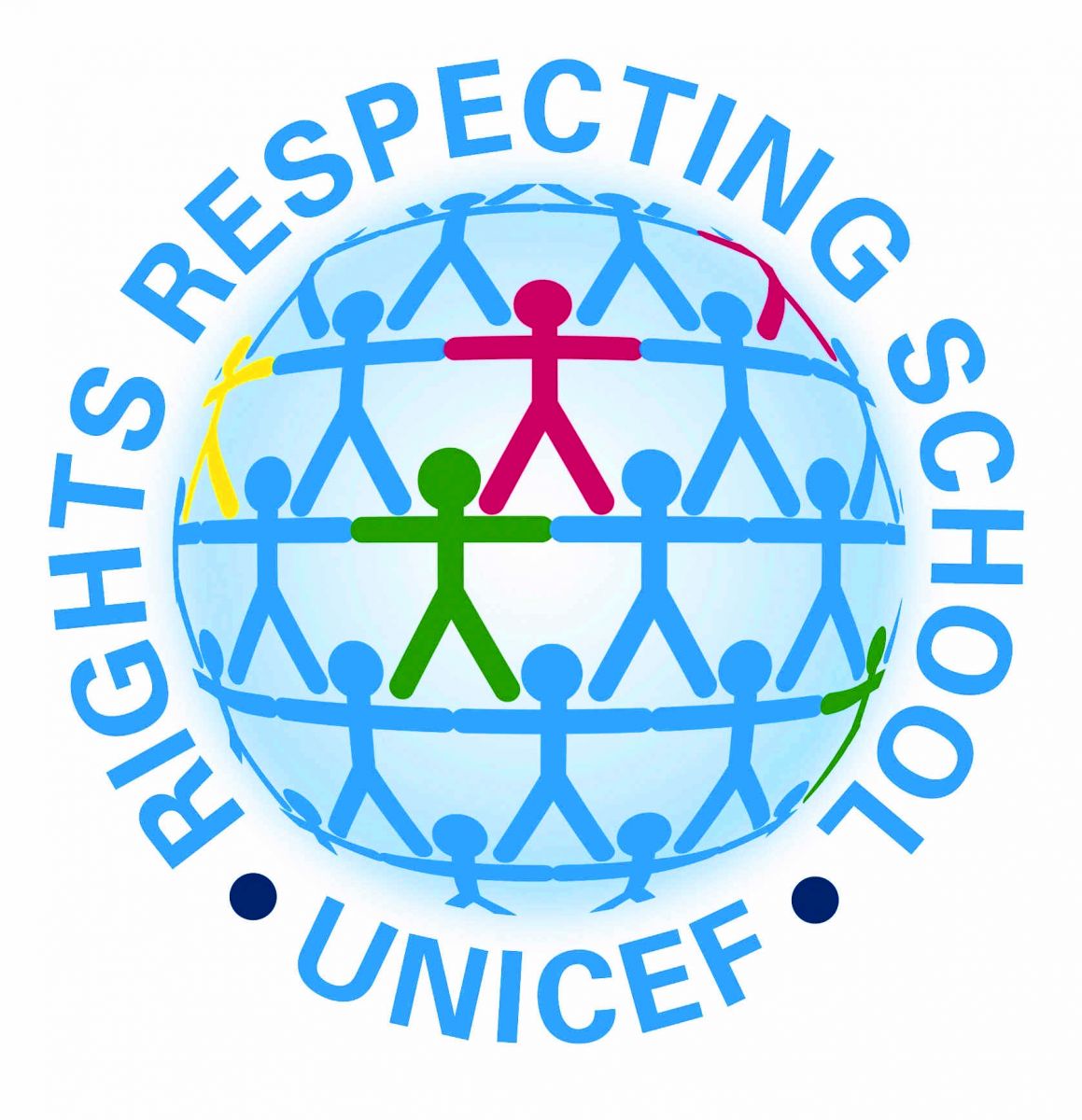 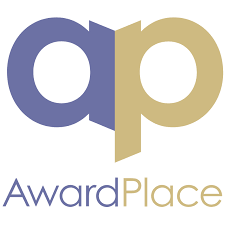 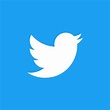 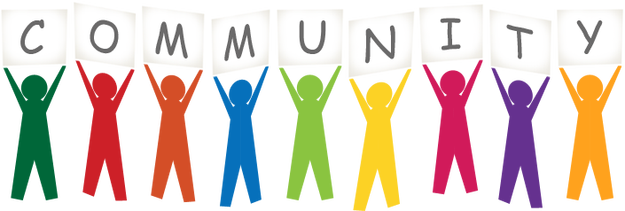 As always, if you have any questions, queries or concerns, please do come and see me. My door is always open. Thank you for all of your support so far this year, Mrs Lowe.  